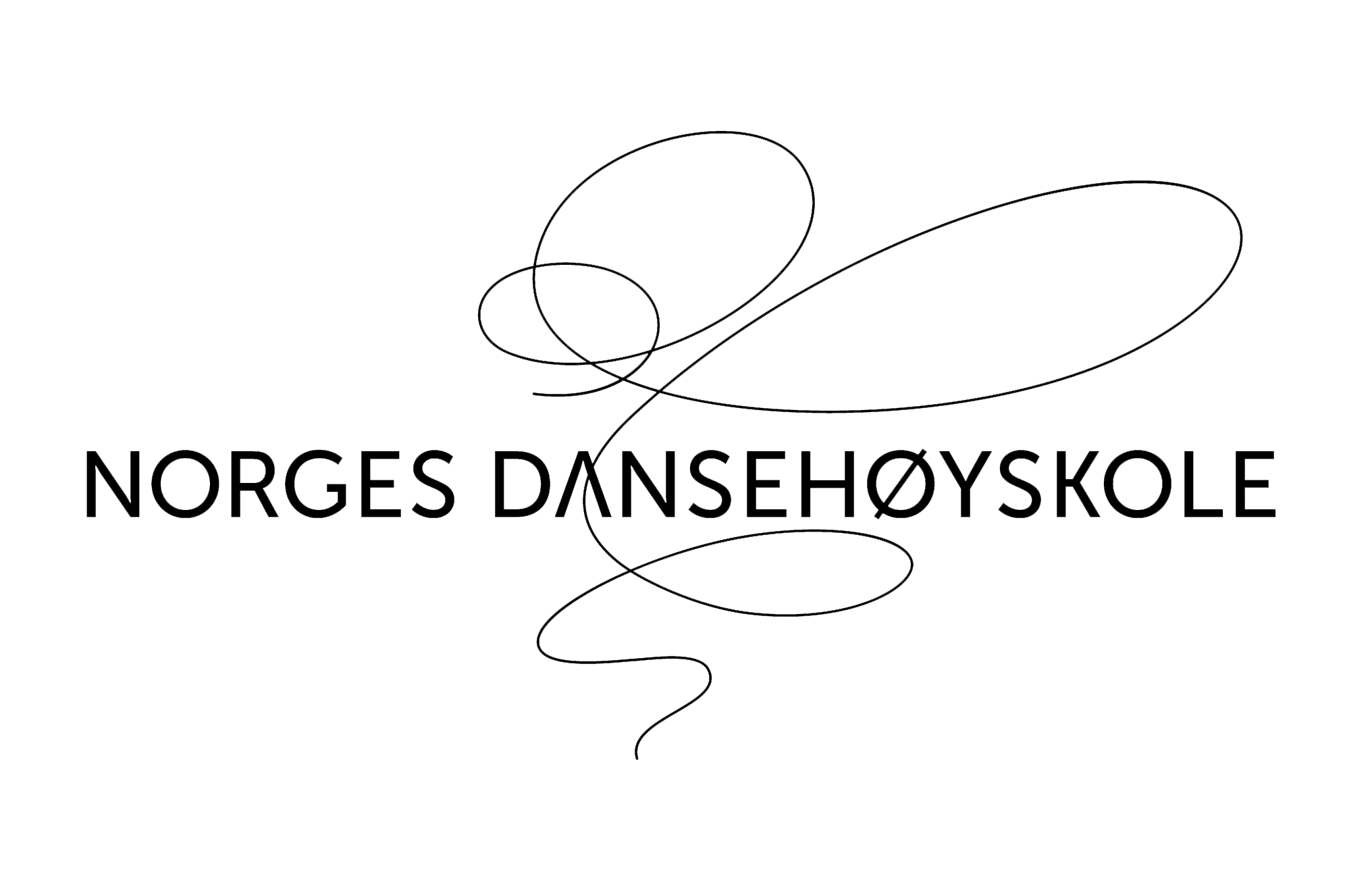 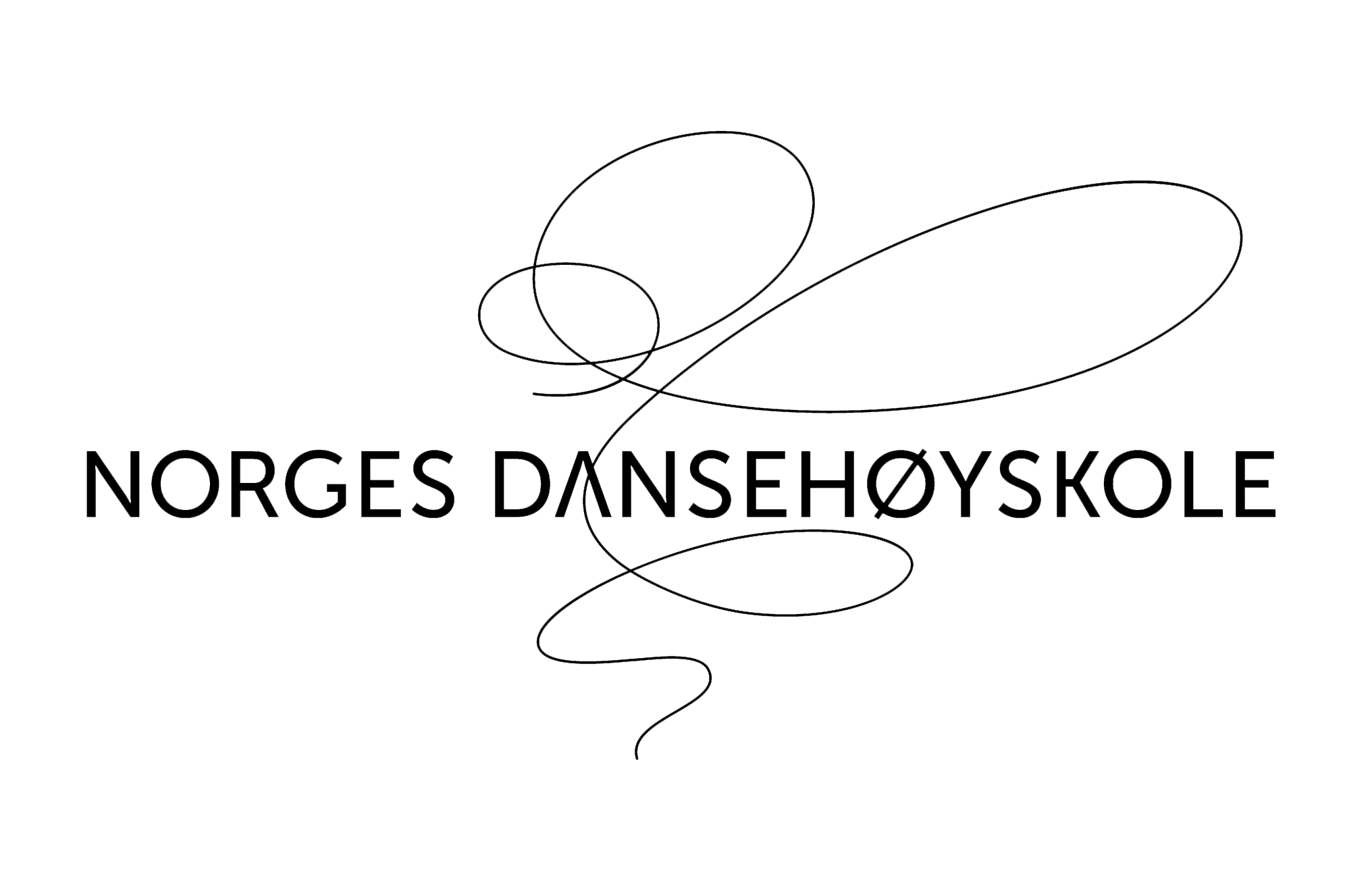 Dok   I D : 	1.4.1-2	application deadline is:
Revisjon : 	02.01.2017 ChSa	March 1st. 2017.Place a frontal picture of your face
(from the shoulders and upwards)
in the box on the left, or send it separately
Secondary education : High school, gymnasium or equivalentHigher education (college, university, vocational, etc.)Dance education (if you need more space for any of the questions in this application you may write more at the end.)Relevant work experienceInterestsOther schools you have applied toPlease tell us where you heard /read about our collegeHealth statementBriefly explain why you'd like to attend our college, and what you'd do with your education Other commentsExtra text if you need to continue from any of the questions above: Application form and Documents to be sent /brought to the audition:
Language requirements:Norwegian is the official teaching language at the college, and all students are expected to speak, read, and write fluently before attendance commences (Danish/Swedish are accepted for written work). Immediately upon admission students must enroll in a level 1 Norwegian language course, which is offered at different venues (our school does not offer language courses.) Students are entirely responsible for their language training. Requirements are as follows:In order to commence studies in August: 	You must be enrolled in level 1 course.
In order to take exams at end of spring term:	You must be enrolled in level 3 course
 	(you must have passed exams level 1 and 2)
(Please see our website for more information on these requirements.) __________________________________________________________________________________Documents must be in WORD or PDF formats. You may send all documents in an e-mail to info@ndh.noorYou may send all documents in paper by mail to our address below. Be sure they arrive here by the application deadline!Norwegian College of Dance, NDH
Post office box 2956 Toyen,
0608 Oslo, NORWAYFor more information see www.ndh.no or contact us at: info@ndh.no - telephone (+47) 23 24 18 00.Surname(s)Forename,  middle nameDate of birth: day month yearGender: Female Female Female Female Female Female Male  Male  Male  NationalityCountry of residenceHow long have you resided there?Street address Street address Postal code, city / town, countryPostal code, city / town, countryMobile / cell phone (inc. Country code)Mobile / cell phone (inc. Country code)Mobile / cell phone (inc. Country code)E-mail addressDesired Major: mark the boxDesired Major: mark the boxDesired Major: mark the boxDesired Major: mark the boxJazz Jazz Jazz Jazz Jazz Moderne / samtidsdansModerne / samtidsdansModerne / samtidsdansPlace of audition:  mark the boxPlace of audition:  mark the boxPlace of audition:  mark the boxPlace of audition:  mark the boxPlace of audition:  mark the boxOslo  Oslo  Oslo  Bergen  Bergen  Bergen  Trondheim  If you cannot attend an audition you may send in an audition video please see our web site www.ndh.no
If you cannot attend an audition you may send in an audition video please see our web site www.ndh.no
If you cannot attend an audition you may send in an audition video please see our web site www.ndh.no
If you cannot attend an audition you may send in an audition video please see our web site www.ndh.no
If you cannot attend an audition you may send in an audition video please see our web site www.ndh.no
If you cannot attend an audition you may send in an audition video please see our web site www.ndh.no
If you cannot attend an audition you may send in an audition video please see our web site www.ndh.no
If you cannot attend an audition you may send in an audition video please see our web site www.ndh.no
If you cannot attend an audition you may send in an audition video please see our web site www.ndh.no
If you cannot attend an audition you may send in an audition video please see our web site www.ndh.no
If you cannot attend an audition you may send in an audition video please see our web site www.ndh.no
If you cannot attend an audition you may send in an audition video please see our web site www.ndh.no
Video is sent on a usb-card: Video is sent on a usb-card: Video is sent on a usb-card: Video is sent on a usb-card: Video is sent on a usb-card: Video is sent on a usb-card: Video is uploaded to a drop-box solution: Video is uploaded to a drop-box solution: Video is uploaded to a drop-box solution: Video is uploaded to a drop-box solution: Video is uploaded to a drop-box solution: Video is uploaded to a drop-box solution: Name and address of the school you graduated fromAttendance, from - toName and address of the school you graduated fromAttendance, from - toSchool name and address School name and address School name and address Course of studyCourse of studyTotal terms studiedTotal terms studiedHow many classes per week, averageAttendance, from - toTeacher(s)School name and address School name and address School name and address Course of studyCourse of studyTotal terms studiedTotal terms studiedCourse of studyTotal terms studiedTeacher(s)School name and address School name and address School name and address Course of studyCourse of studyTotal terms studiedTotal terms studiedCourse of studyTotal terms studiedTeacher(s)School name and address School name and address School name and address Course of studyCourse of studyTotal terms studiedTotal terms studiedCourse of studyTotal terms studiedTeacher(s)Employer, address, type of workemployed from - toCultural, artistic, sports, social interests, hobbies etc.Do you have any health issues that would affect your ability to follow a rigorous physical regimen? If so please specify. Do you have any conditions that the college should be aware of in order to assist you should the need arise? Please specify? Notarized transcript of gradesNotarized transcript of gradesSent  Sent  Sent  will bring to audition will bring to audition will bring to audition will bring to audition will bring to audition If you are in the last year of secondary education and have not received your final grades, please upload the transcripts from the terms you have completed. If you are in the last year of secondary education and have not received your final grades, please upload the transcripts from the terms you have completed. If you are in the last year of secondary education and have not received your final grades, please upload the transcripts from the terms you have completed. If you are in the last year of secondary education and have not received your final grades, please upload the transcripts from the terms you have completed. If you are in the last year of secondary education and have not received your final grades, please upload the transcripts from the terms you have completed. If you are in the last year of secondary education and have not received your final grades, please upload the transcripts from the terms you have completed. If you are in the last year of secondary education and have not received your final grades, please upload the transcripts from the terms you have completed. If you are in the last year of secondary education and have not received your final grades, please upload the transcripts from the terms you have completed. If you are in the last year of secondary education and have not received your final grades, please upload the transcripts from the terms you have completed. If you are in the last year of secondary education and have not received your final grades, please upload the transcripts from the terms you have completed. Notarized transcript first yearNotarized transcript first yearNotarized transcript first yearNotarized transcript first yearSent  Sent  Sent  Sent  will bring to audition  will bring to audition  Notarized transcript second yearNotarized transcript second yearNotarized transcript second yearNotarized transcript second yearSent  Sent  Sent  Sent  will bring to audition  will bring to audition  Notarized transcripts from other educationNotarized transcripts from other educationNotarized transcripts from other educationNotarized transcripts from other educationSent  Sent  Sent  Sent  will bring to audition  will bring to audition  A picture  of your face is inserted on the first page?A picture  of your face is inserted on the first page?A picture  of your face is inserted on the first page?A picture  of your face is inserted on the first page?A picture  of your face is inserted on the first page?A picture  of your face is inserted on the first page?Yes  No No -or sent separately Passport must be brought to audition so we can copy relevant pages.
Passport must be brought to audition so we can copy relevant pages.
Passport must be brought to audition so we can copy relevant pages.
Passport must be brought to audition so we can copy relevant pages.
Passport must be brought to audition so we can copy relevant pages.
Passport must be brought to audition so we can copy relevant pages.
Passport must be brought to audition so we can copy relevant pages.
Passport must be brought to audition so we can copy relevant pages.
Passport must be brought to audition so we can copy relevant pages.
Passport must be brought to audition so we can copy relevant pages.
(Applicants without passport will NOT receive a reply after audition before it is produced.)(Applicants without passport will NOT receive a reply after audition before it is produced.)(Applicants without passport will NOT receive a reply after audition before it is produced.)(Applicants without passport will NOT receive a reply after audition before it is produced.)(Applicants without passport will NOT receive a reply after audition before it is produced.)(Applicants without passport will NOT receive a reply after audition before it is produced.)(Applicants without passport will NOT receive a reply after audition before it is produced.)(Applicants without passport will NOT receive a reply after audition before it is produced.)(Applicants without passport will NOT receive a reply after audition before it is produced.)(Applicants without passport will NOT receive a reply after audition before it is produced.)Do you have other attachments:Yes  Yes  No No No Which attachments? (explain in the next line)Which attachments? (explain in the next line)Which attachments? (explain in the next line)Which attachments? (explain in the next line)